NO ONE LIKES TO BE ALONE.  PLEASE COME VISIT.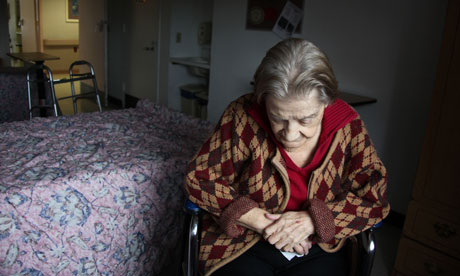 